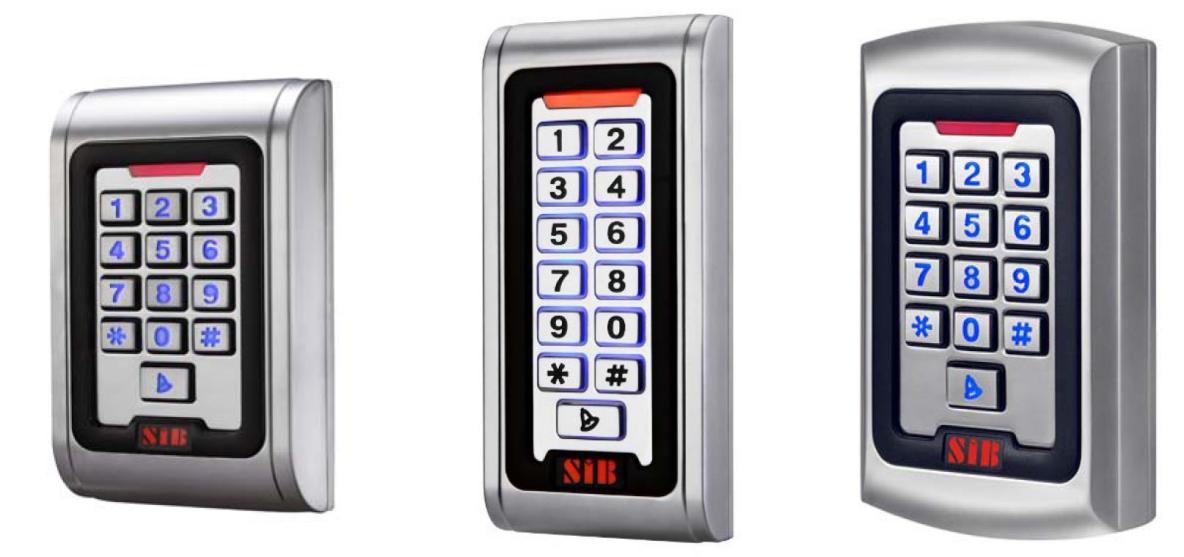 Инструкция по эксплуатации 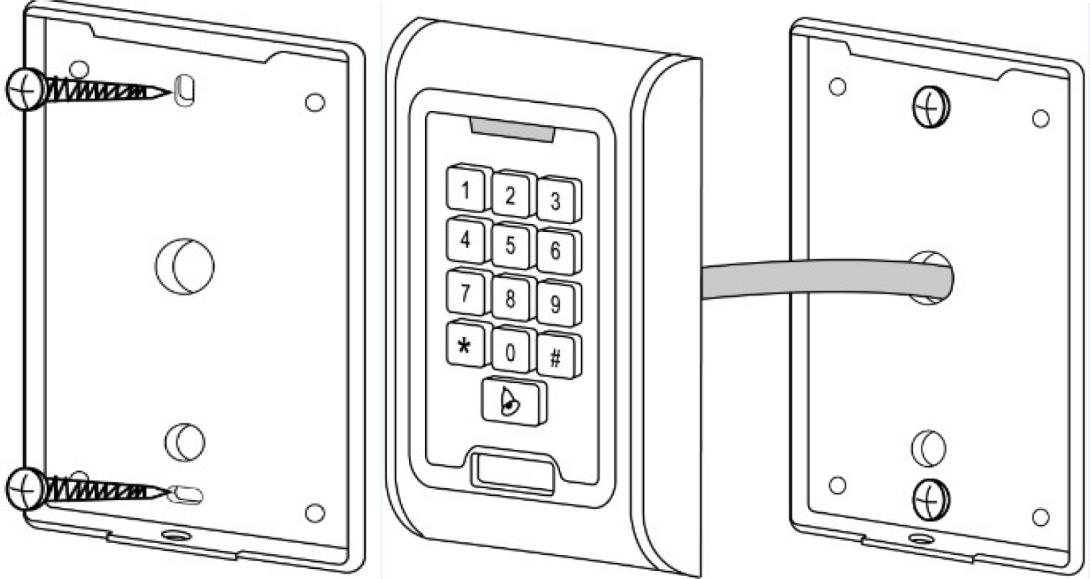 Рис. 1 - Способ установки панелиСброс на заводские настройкиОтключить питание устройстваНажать и удерживать кнопку “ # ” и подключить питаниеПосле звучания двухкратного сигнала отпустить кнопку “ # ” , устройство сброшено на заводские настройки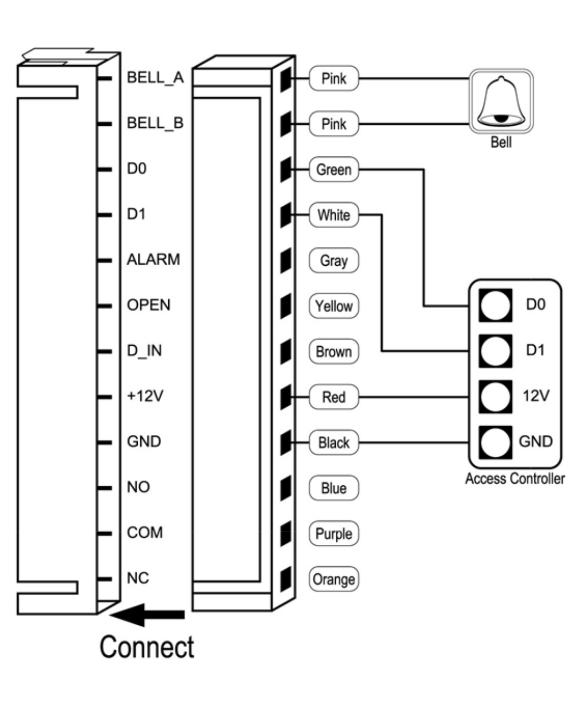 Подключение по протоколу Wiegand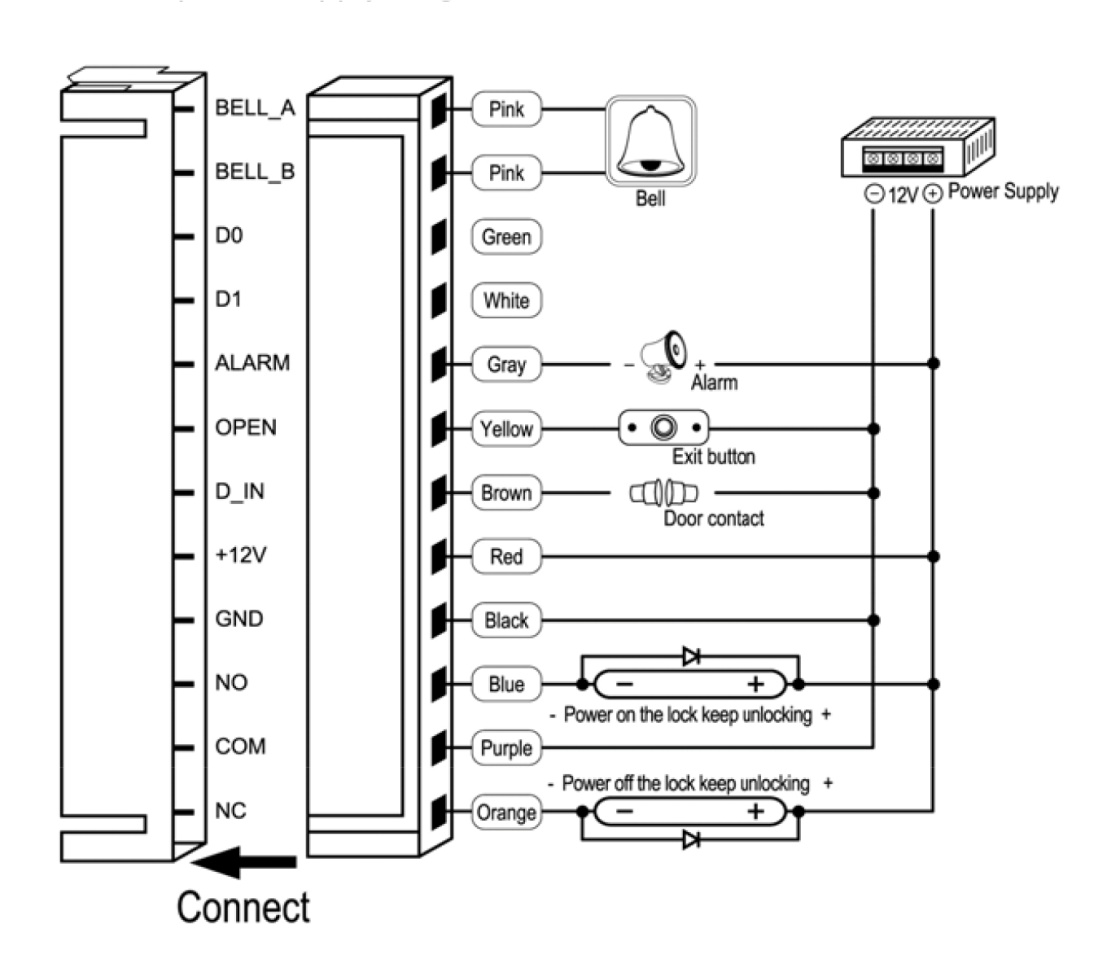 Типовая схема подключения № 1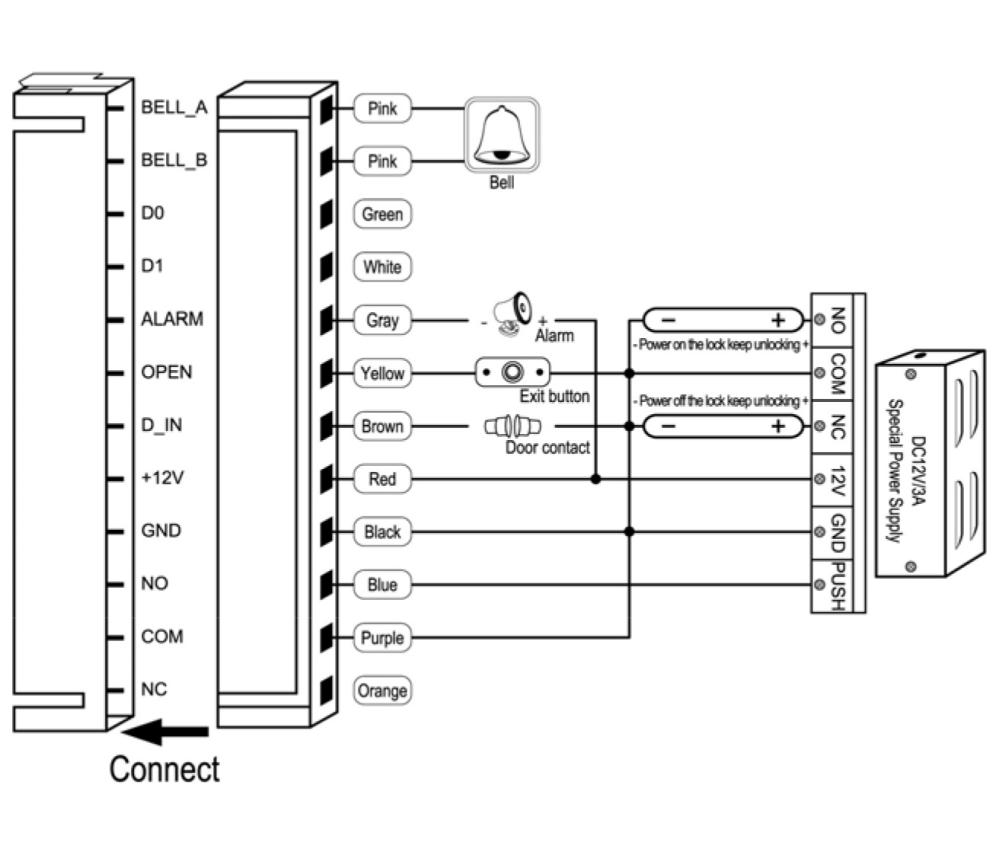 Типовая схема подключения № 2Вход в режим программирования  * 999999 #  заводская установкаВыход из режима программирования*Мастер код должен быть не менее чем из 6 знаковИзменение Мастер кода«0» новый мастер-код # новый мастер-код #Добавление кодов пользователей1  ID пользователя  #  код пользователя #Номер пользователя от 1 до 2000, код пользователя  0000-9999,  код «1234» в резерве памяти Добавление карточек пользователей1 приложить карточку пользователя #Для добавления нескольких карточек пользователей продолжить процедуруУдаление кода или карточки пользователя2 ID пользователя #  иликарточка пользователя #Изменение кода пользователя * ID пользователя # старый код # новый код # новый код #Открытие двери кодом Код пользователя #Открытие двери карточкойПриложить карточку пользователяОткрытие двери карточка + кодПриложить карточку и ввести код пользователяУстановка работы системы-вход только по карточке пользователя-вход по коду+карточке пользователя-вход карточке или код пользователя30 # вход только по карточке31 # вход по карточке и коду32 # вход по карточке ИЛИ коду(заводская установка)Добавление карточки и кода в случае доступа по карточке и коду (31#)*  приложить карточку 1234 # код пользователя # код пользователя #Удаление всех пользователей 0000 #Установка времени работы реле*мастер код #4  0 – 99 # * (0-99 время работы реле в секундах)Использование датчика закрытия двери60 # датчик отключен (заводская установка)61 # датчик подключенВремя работы тревожного выхода 5  0-3 # ( 0-3 время работы выхода в минутах)Режимы работы считывателя70 # нормальный режим работы ( заводская установка ) клавиатура не блокируется71 # блокировка клавиатуры при подборе кода или использования несанкционированных карт72 # сработка тревожного выхода